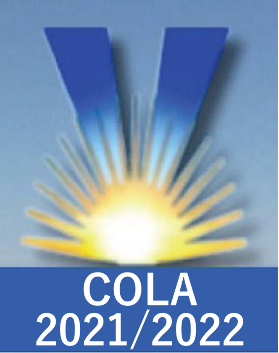 16th International Conference on Laser Ablation April 24-29, 2022(Postponed from September 19 - 24, 2021)Shimane Prefectural Convention Center (Kunibiki Messe), Matsue, Japanhttp://www.cola2021.org/Table-Top Exhibitions and Catalog Display Opportunities Welcome to join us at COLA 2021/2022! The 16thInternational Conference on Laser Ablation (COLA) will be held at Shimane Prefectural Convention Center from 24-29 April, 2022.  COLA 2021 had been scheduled to be held from 19-24 September, 2021, however, considering the spread of infection for COVID-19 outbreak in the world, we have decided to postpone it to 24-29 April, 2022 with a modified event name of COLA 2021/2022.
 COLA is the premier international conference with long history that has been held every two years since 1991.  The research in laser ablation is widely spread from fundamental science on laser material interaction to application technology for laser processing, discovery of new phenomena, and development of the latest laser light, and they are closely related to each other. The aim of this conference is to bring together leading researchers, end users and manufacturers based on these topics to provide a platform for sharing new ideas and discovering solutions. We expect that COLA 2021/2022 will play an important role not only in understanding fundamental knowledge of laser processing, but also in forecasting future technologies and laser processing fields. We invite you to become an event partner for COLA 2021/2022. Please select TABLE-TOP EXHIBITIONS and CATALOG DISPLAY. Please refer to the following pages for details. Respectfully, we would like to inform you of the following.Dr. Koji Sugioka and Prof. Yoshiki Nakata, Conference Chairs, COLA 2021/2022Conference Chairs:	  	Koji Sugioka, RIKEN, Japan			  	Yoshiki Nakata, Osaka University, JapanNadezhda Bulgakova, HiLASE, Czech RepublicAlberto Pique, Naval Research Laboratory, U.S.ASteering Committee Chairs: 	Aiko Narazaki, AIST, Japan			  	Mitsuhiro Terakawa, Keio University, JapanThe conference will be held onsite at Kunibiki Messe, but depending on the situation of the COVID-19, it may be held online (virtual and web conferencing) or both onsite and online simultaneously. There is also the possibility of postponement. In the case of a change in the format of the conference, we will inform you as soon as it is decided. In the case of online-only conference, exhibition will be provided through a web conferencing system as an alternative to on-site exhibitions. In all cases, publicity through the website and program book will be held. In the case of the online-only conference, 50,000 yen will be refunded to the table-top exhibition-applications, while 15,000 yen will be refunded to the catalog display-application. The fee will be the same as for the onsite conference if the conference will be held onsite and online simultaneously.PAYMENT METHOD FOR EXHIBITIONS AND CATALOG DISPLAY ABOUT SPONSORSHIP AND ADVERTISEMENTIf you have any questions about the sponsorship and advertisement, please contact the following. We will send you the application guidelines.E-mail: sponsorship@cola2021.orgTo: COLA 2021/2022 Sponsorship and Advertisement Manager (sponsorship@cola2021.org)The above-inputted information will not be used for any other purpose except the correspondence with COLA 2021/2022 secretariat.The application will be accepted in order of receipt. Please acknowledge the possibility of sold-out(s) before the application due date.We will contact you later regarding credit card and bank account info. Please do not send them at this time.TABLE-TOP EXHIBITIONSTABLE-TOP EXHIBITIONSTABLE-TOP EXHIBITIONSOpen for 10 booths on first-come-first-served basisOpen for 10 booths on first-come-first-served basisOpen for 10 booths on first-come-first-served basisLocationLocationShimane Prefectural Convention Center (Kunibiki Messe)1-2-1 Gakuen-Minami, Matsue, Shimane, Japan 690-0826http://www.kunibikimesse.jp/60.htmlScheduleScheduleExhibition Date/Time: 12:00 pm April 25 to 12:00 pm April 28 (All dates: 9:00-16:30)  Carry-in:　April 24 (12:00-17:00)  Carry-out:  April 28 (12:00-17:30)Important notes:1) Carry-in/out should be done by your sole responsibility.2) Please make sure to arrange Insurance by yourself.PricePriceEarly Bird (Application by Dec. 24): JPY 150,000- for the 1st order. The price will be applied with completed payment by Dec. 31, 2021.Late Application (Application by Mar. 3): The price is the above plus JPY 15,000-. It will be applied with completed payment by Mar. 10, 2022.＊Special price of 20,000 yen off for second or more orders.＊In the case of online-only conference, 50,000 yen will be refunded. PrivilegePrivilegeCompany Advertisements 1/2 page of A4; (Equivalent to A5 sized paper; Ad orientation with longer horizontal size than vertical) will be listed in the program booklet. One registration fee will be waived per 1 order.Note: Banquet is not included. (If you wish to have a banquet, please order extra. Contact: sponsorship@cola2021.org)Company logo will be listed on the COLA 2021/2022 website and program booklet.Company advertisement (catalog pdf) can be downloaded from the website.Company logo will be shown on the webinar during break in case of online conference.COLA 2021/2022 Poster Session will be on the same floor as the exhibition, which you are free to view.How to ApplyHow to ApplyPlease fill out the final page of this file, and send it via email to sponsorship@cola2021.org.＊The mailing address and receivable date for the exhibits will be announced at a later date.<Application Due Date>Early Bird: December 24, 2021, JST, Late Order: March 3, 2022, JST<Ad Files to be Submitted>Fully completed clear color and gray PDF filesCompany advertisement PDFCompany Logo (JPG or BMP)Catalog PDF<Ad files Submission >Please send them to sponsorship@cola2021.org by March 10, 2022, JSTSpecification for Table-Top Exhibition (tentative)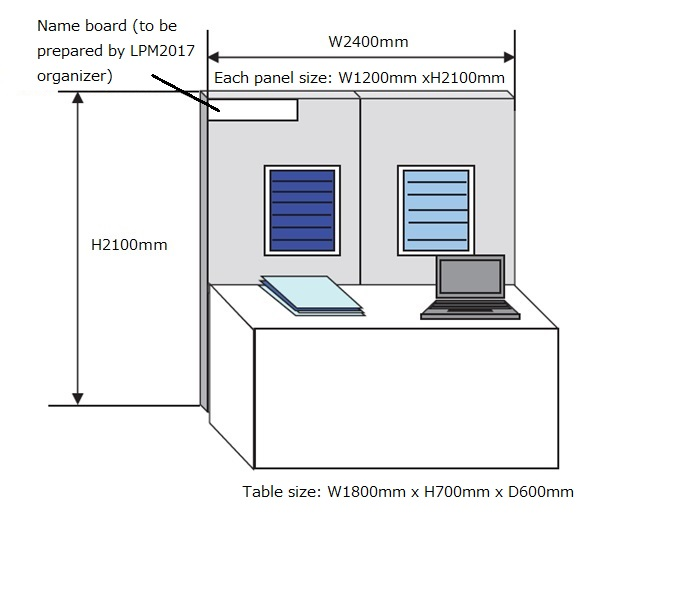 1. Back panel Size: W2400 mm x H2100 mm2. Desk3. Two power outlet: max. 500W4. Company name plate5. Two LED lights (8 W)6. White cloth to cover the desk<Specifications of Advertisement Materials>Size:    Half size of A4 sized paper (Height 148 mm x Width 210 mm)[Equivalent to A5 sized paper; Ad orientation with longer horizontal size than vertical]For 2 orders from one company, you can make one A4 sized ad instead of 2 ads at the half size (A5 size) of A4 sized paper.Margins: Top/Bottom/Right/Left: Over 15 mm         Margins for A4 sized ad: Top/Bottom: Over 20 mm, Right/Left: over 15 mmColor:   Both color and gray versions Language: English is preferable.Specification for Table-Top Exhibition (tentative)1. Back panel Size: W2400 mm x H2100 mm2. Desk3. Two power outlet: max. 500W4. Company name plate5. Two LED lights (8 W)6. White cloth to cover the desk<Specifications of Advertisement Materials>Size:    Half size of A4 sized paper (Height 148 mm x Width 210 mm)[Equivalent to A5 sized paper; Ad orientation with longer horizontal size than vertical]For 2 orders from one company, you can make one A4 sized ad instead of 2 ads at the half size (A5 size) of A4 sized paper.Margins: Top/Bottom/Right/Left: Over 15 mm         Margins for A4 sized ad: Top/Bottom: Over 20 mm, Right/Left: over 15 mmColor:   Both color and gray versions Language: English is preferable.Specification for Table-Top Exhibition (tentative)1. Back panel Size: W2400 mm x H2100 mm2. Desk3. Two power outlet: max. 500W4. Company name plate5. Two LED lights (8 W)6. White cloth to cover the desk<Specifications of Advertisement Materials>Size:    Half size of A4 sized paper (Height 148 mm x Width 210 mm)[Equivalent to A5 sized paper; Ad orientation with longer horizontal size than vertical]For 2 orders from one company, you can make one A4 sized ad instead of 2 ads at the half size (A5 size) of A4 sized paper.Margins: Top/Bottom/Right/Left: Over 15 mm         Margins for A4 sized ad: Top/Bottom: Over 20 mm, Right/Left: over 15 mmColor:   Both color and gray versions Language: English is preferable.CATALOG DISPLAYCATALOG DISPLAYCATALOG DISPLAYOpen for 20 catalog displaysOpen for 20 catalog displaysOpen for 20 catalog displaysLocationShimane Prefectural Convention Center (Kunibiki Messe)1-2-1 Gakuen-Minami, Matsue, Shimane, Japan 690-0826http://www.kunibikimesse.jp/60.htmlShimane Prefectural Convention Center (Kunibiki Messe)1-2-1 Gakuen-Minami, Matsue, Shimane, Japan 690-0826http://www.kunibikimesse.jp/60.htmlContentsAt the COLA 2021/2022 Exhibitions site, we will display your company/product catalogs on the table for TAKE-FREE.1 order: A4 sized catalog sized 297 mm x 210 mm up to 200 copies.Any leftover items will be disposed of after the exhibition time.At the COLA 2021/2022 Exhibitions site, we will display your company/product catalogs on the table for TAKE-FREE.1 order: A4 sized catalog sized 297 mm x 210 mm up to 200 copies.Any leftover items will be disposed of after the exhibition time.PriceEarly Bird (Application by Dec. 24): JPY 55,000- per 1 order. The price will be applied with completed payment by Dec. 31, 2021.Late Application (Application by Mar. 3, 2022): The price is the above plus JPY 5,000-. It will be applied with completed payment by Mar. 10, 2022.＊In the case of online-only conference, 15,000 yen will be refunded.Early Bird (Application by Dec. 24): JPY 55,000- per 1 order. The price will be applied with completed payment by Dec. 31, 2021.Late Application (Application by Mar. 3, 2022): The price is the above plus JPY 5,000-. It will be applied with completed payment by Mar. 10, 2022.＊In the case of online-only conference, 15,000 yen will be refunded.Privilege1．Company logo will be listed on the COLA 2021/2022 website and program booklets.2. Company advertisement (catalog pdf) can be downloaded from the website.3. Company logo will be shown on the webinar during break in case of online conference.  1．Company logo will be listed on the COLA 2021/2022 website and program booklets.2. Company advertisement (catalog pdf) can be downloaded from the website.3. Company logo will be shown on the webinar during break in case of online conference.  How to ApplyPlease fill out the final page of this file, and send it via email to sponsorship@cola2021.org.＊The mailing address and receivable date for the catalogs will be announced at a later date.<Application Due Date>Early Bird: December 24, 2021, JST, Late Order: March 3, 2022, JST<Ad Files to be Submitted>Fully completed clear color and gray PDF filesCompany advertisement PDFCompany Logo (JPG or BMP)Catalog PDF<Ad files Submission >Please send them to sponsorship@cola2021.org by March 10, 2022, JSTPlease fill out the final page of this file, and send it via email to sponsorship@cola2021.org.＊The mailing address and receivable date for the catalogs will be announced at a later date.<Application Due Date>Early Bird: December 24, 2021, JST, Late Order: March 3, 2022, JST<Ad Files to be Submitted>Fully completed clear color and gray PDF filesCompany advertisement PDFCompany Logo (JPG or BMP)Catalog PDF<Ad files Submission >Please send them to sponsorship@cola2021.org by March 10, 2022, JSTPAYMENT AND DUE DATEBank transfer or credit card payment (via Paypal)For payment details, we will contact you after you apply.Payment due date: EARLY BIRD:  December 31, 2021, JSTLATE ORDER:  March 10, 2022, JSTCOLA 2021/2022 TABLETOP EXHIBITION AND CATALOG DISPLAY ORDER FORMCOLA 2021/2022 TABLETOP EXHIBITION AND CATALOG DISPLAY ORDER FORMCOLA 2021/2022 TABLETOP EXHIBITION AND CATALOG DISPLAY ORDER FORMCOLA 2021/2022 TABLETOP EXHIBITION AND CATALOG DISPLAY ORDER FORMCOLA 2021/2022 TABLETOP EXHIBITION AND CATALOG DISPLAY ORDER FORMCOLA 2021/2022 TABLETOP EXHIBITION AND CATALOG DISPLAY ORDER FORMCOLA 2021/2022 TABLETOP EXHIBITION AND CATALOG DISPLAY ORDER FORMCOLA 2021/2022 TABLETOP EXHIBITION AND CATALOG DISPLAY ORDER FORMCOLA 2021/2022 TABLETOP EXHIBITION AND CATALOG DISPLAY ORDER FORMCOLA 2021/2022 TABLETOP EXHIBITION AND CATALOG DISPLAY ORDER FORMCOLA 2021/2022 TABLETOP EXHIBITION AND CATALOG DISPLAY ORDER FORMDate:(Month/Date/Year)(Month/Date/Year)(Month/Date/Year)(Month/Date/Year)(Month/Date/Year)(Month/Date/Year)Application Number (For COLA office use)Application Number (For COLA office use)Application Number (For COLA office use)Company Name(This is for Listing on Technical Digests and website. Please write your official company name correctly. Do not omit anything such as Co., Ltd.)(This is for Listing on Technical Digests and website. Please write your official company name correctly. Do not omit anything such as Co., Ltd.)(This is for Listing on Technical Digests and website. Please write your official company name correctly. Do not omit anything such as Co., Ltd.)(This is for Listing on Technical Digests and website. Please write your official company name correctly. Do not omit anything such as Co., Ltd.)(This is for Listing on Technical Digests and website. Please write your official company name correctly. Do not omit anything such as Co., Ltd.)(This is for Listing on Technical Digests and website. Please write your official company name correctly. Do not omit anything such as Co., Ltd.)(This is for Listing on Technical Digests and website. Please write your official company name correctly. Do not omit anything such as Co., Ltd.)(This is for Listing on Technical Digests and website. Please write your official company name correctly. Do not omit anything such as Co., Ltd.)(This is for Listing on Technical Digests and website. Please write your official company name correctly. Do not omit anything such as Co., Ltd.)(This is for Listing on Technical Digests and website. Please write your official company name correctly. Do not omit anything such as Co., Ltd.)Branch NameDepartment (Your title)Person in Charge(First name, Middle Name (if applicable), LAST NAME)(First name, Middle Name (if applicable), LAST NAME)(First name, Middle Name (if applicable), LAST NAME)(First name, Middle Name (if applicable), LAST NAME)(First name, Middle Name (if applicable), LAST NAME)(First name, Middle Name (if applicable), LAST NAME)(First name, Middle Name (if applicable), LAST NAME)(First name, Middle Name (if applicable), LAST NAME)(First name, Middle Name (if applicable), LAST NAME)(First name, Middle Name (if applicable), LAST NAME)Person in ChargeYourAddressStreet AddressStreet AddressStreet AddressYourAddressCityCityCityYourAddressPrefecture/StatePrefecture/StatePrefecture/StateYourAddressZIP/CountryZIP/CountryZIP/CountryYourAddressTELTELTELTEL: +Country Code - Area Code – TEL NumberTEL: +Country Code - Area Code – TEL NumberTEL: +Country Code - Area Code – TEL NumberTEL: +Country Code - Area Code – TEL NumberTEL: +Country Code - Area Code – TEL NumberTEL: +Country Code - Area Code – TEL NumberTEL: +Country Code - Area Code – TEL NumberYourAddressFAXFAXFAXFAX: +Country Code - Area Code – TEL NumberFAX: +Country Code - Area Code – TEL NumberFAX: +Country Code - Area Code – TEL NumberFAX: +Country Code - Area Code – TEL NumberFAX: +Country Code - Area Code – TEL NumberFAX: +Country Code - Area Code – TEL NumberFAX: +Country Code - Area Code – TEL NumberYourAddressE-mailE-mailE-mail(Clearly write under-bar, hyphen, etc.)(Clearly write under-bar, hyphen, etc.)(Clearly write under-bar, hyphen, etc.)(Clearly write under-bar, hyphen, etc.)(Clearly write under-bar, hyphen, etc.)(Clearly write under-bar, hyphen, etc.)(Clearly write under-bar, hyphen, etc.)ExhibitionItemsItemsItemsItemsItemsFee (JPY=Japanese Yen)Fee (JPY=Japanese Yen)QuantitySub-Total AmountSub-Total AmountExhibitionEarly bird (price by 12/31 payment)(if it is held online only, JPY 50,000 will be refunded)Early bird (price by 12/31 payment)(if it is held online only, JPY 50,000 will be refunded)Early bird (price by 12/31 payment)(if it is held online only, JPY 50,000 will be refunded)Early bird (price by 12/31 payment)(if it is held online only, JPY 50,000 will be refunded)Early bird (price by 12/31 payment)(if it is held online only, JPY 50,000 will be refunded)JPY 150,000-JPY 150,000-JPYJPYExhibitionLate application (for payment between 1/1 and 3/10) (if it is held online only, JPY 50,000 will be refunded)Late application (for payment between 1/1 and 3/10) (if it is held online only, JPY 50,000 will be refunded)Late application (for payment between 1/1 and 3/10) (if it is held online only, JPY 50,000 will be refunded)Late application (for payment between 1/1 and 3/10) (if it is held online only, JPY 50,000 will be refunded)Late application (for payment between 1/1 and 3/10) (if it is held online only, JPY 50,000 will be refunded)JPY 165,000-JPY 165,000-JPYJPYExhibitionSpecial discount for the second or more application (exhibition quantity - 1)Special discount for the second or more application (exhibition quantity - 1)Special discount for the second or more application (exhibition quantity - 1)Special discount for the second or more application (exhibition quantity - 1)Special discount for the second or more application (exhibition quantity - 1)JPY -20,000-JPY -20,000-JPYJPYCatalogDisplayEarly bird (price by 12/31 payment)(if it is held online only, JPY 15,000 will be refunded)Early bird (price by 12/31 payment)(if it is held online only, JPY 15,000 will be refunded)Early bird (price by 12/31 payment)(if it is held online only, JPY 15,000 will be refunded)Early bird (price by 12/31 payment)(if it is held online only, JPY 15,000 will be refunded)Early bird (price by 12/31 payment)(if it is held online only, JPY 15,000 will be refunded)JPY 55,000-JPY 55,000-JPYJPYCatalogDisplayLate application (for payment between 1/1 and 3/10) (if it is held online only, JPY 15,000 will be refunded)Late application (for payment between 1/1 and 3/10) (if it is held online only, JPY 15,000 will be refunded)Late application (for payment between 1/1 and 3/10) (if it is held online only, JPY 15,000 will be refunded)Late application (for payment between 1/1 and 3/10) (if it is held online only, JPY 15,000 will be refunded)Late application (for payment between 1/1 and 3/10) (if it is held online only, JPY 15,000 will be refunded)JPY 60,000-JPY 60,000-JPYJPYTOTAL AMOUNTTOTAL AMOUNTTOTAL AMOUNTTOTAL AMOUNTTOTAL AMOUNTTOTAL AMOUNTTOTAL AMOUNTTOTAL AMOUNTTOTAL AMOUNTJPYJPYLink to your Company WebsitePlease choose one.　　　　1. Yes, please.　　　　2. No, thank you.Please choose one.　　　　1. Yes, please.　　　　2. No, thank you.Please choose one.　　　　1. Yes, please.　　　　2. No, thank you.Please choose one.　　　　1. Yes, please.　　　　2. No, thank you.Please choose one.　　　　1. Yes, please.　　　　2. No, thank you.Please choose one.　　　　1. Yes, please.　　　　2. No, thank you.Please choose one.　　　　1. Yes, please.　　　　2. No, thank you.Please choose one.　　　　1. Yes, please.　　　　2. No, thank you.Please choose one.　　　　1. Yes, please.　　　　2. No, thank you.Please choose one.　　　　1. Yes, please.　　　　2. No, thank you.Link to your Company WebsiteURLURLAdvertisement files will be sent byAdvertisement files will be sent byAdvertisement files will be sent byAdvertisement files will be sent byAdvertisement files will be sent by(Month/Date/Year)(Month/Date/Year)(Month/Date/Year)(Month/Date/Year)(Month/Date/Year)(Month/Date/Year)Payment Payment Payment Payment Payment Bank Transfer (please pay the transfer fee) Credit Card (via Paypal)Bank Transfer (please pay the transfer fee) Credit Card (via Paypal)Bank Transfer (please pay the transfer fee) Credit Card (via Paypal)Bank Transfer (please pay the transfer fee) Credit Card (via Paypal)Bank Transfer (please pay the transfer fee) Credit Card (via Paypal)Bank Transfer (please pay the transfer fee) Credit Card (via Paypal)Scheduled payment date Scheduled payment date Scheduled payment date Scheduled payment date Scheduled payment date (Month/Date/Year)(Month/Date/Year)(Month/Date/Year)(Month/Date/Year)(Month/Date/Year)(Month/Date/Year)commentcomment